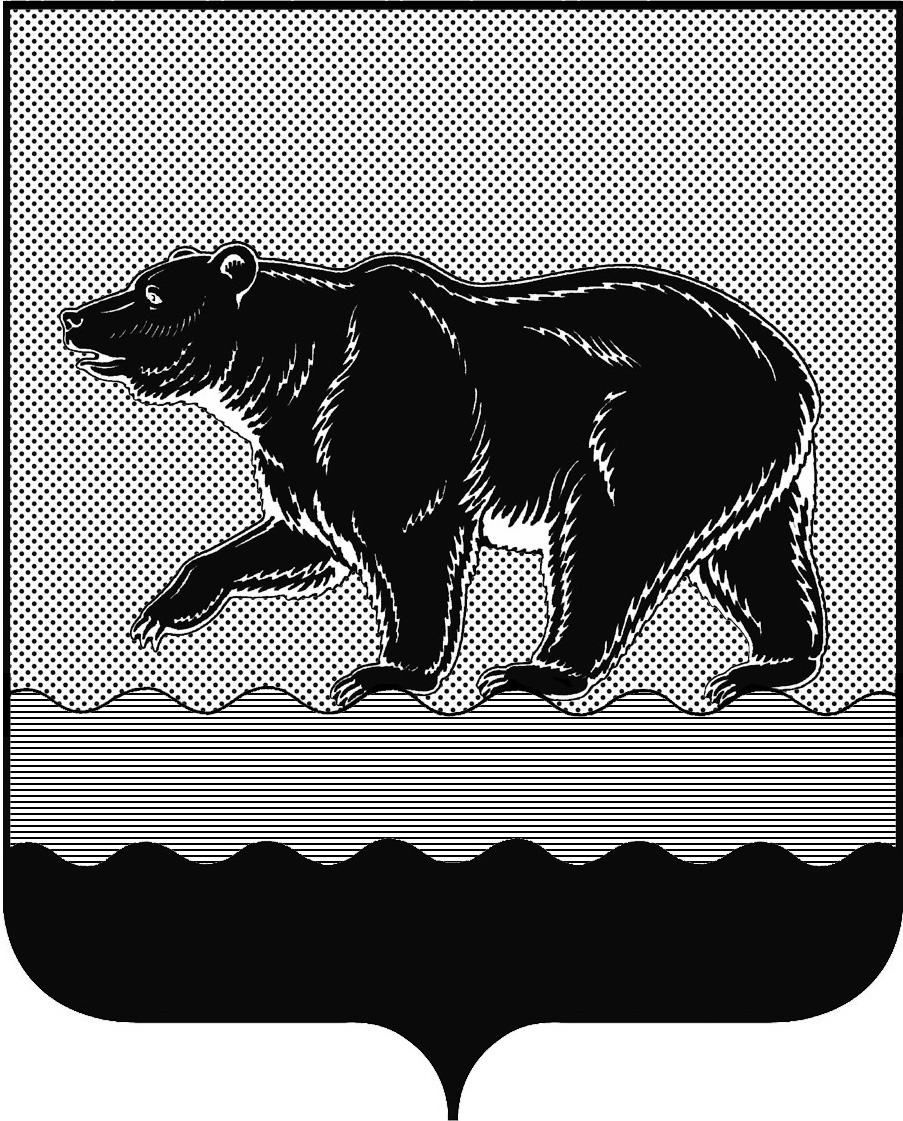 СЧЁТНАЯ ПАЛАТАГОРОДА НЕФТЕЮГАНСКА16 микрорайон, 23 дом, помещение 97, г. Нефтеюганск, 
Ханты-Мансийский автономный округ - Югра (Тюменская область), 628310  тел./факс (3463) 20-30-55, 20-30-63 E-mail: sp-ugansk@mail.ru www.admugansk.ru Заключение на проект постановления администрации города Нефтеюганска «Порядок предоставления субсидии в 2019 году из бюджета города Нефтеюганска на возмещение недополученных доходов юридическим лицам 
(за исключением субсидий государственным (муниципальным учреждениям), индивидуальным предпринимателям, физическим лицам в связи с оказанием услуг по водоснабжению и водоотведению на территории города Нефтеюганска» Счётной палатой в соответствии с пунктом 7 части 2 статьи 9 Федерального закона от 07.02.2011 № 6-ФЗ «Об общих принципах организации и деятельности контрольно-счетных органов» проводит финансово-экономическую экспертизу проектов муниципальных правовых актов (включая обоснованность финансово-экономических обоснований) в части, касающейся расходных обязательств муниципального образования.По итогам проведения экспертизы замечания и рекомендации отсутствуют.Заместитель председателя                                                                   Э.Н. ХуснуллинаИсполнитель:инспектор инспекторского отдела № 1Счётной палатыФилатова Юлия ЕвгеньевнаТел. 8 (3463) 203948Исх. от 22.04.2019 № 163